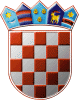         REPUBLIKA HRVATSKAOSJEČKO-BARANJSKA ŽUPANIJA
KLASA: 112-03/23-01/26URBROJ: 2158-109-01-23-7Ernestinovo, 1. prosinca 2023. g. Obavijest i upute o testiranju, popis kandidata/kinja za pismeno i usmeno testiranje za radno mjesto odgojitelj/ica na određeno vrijeme (natječaj objavljen 21. 11.2023.)Povjerenstvo za pregled natječajne dokumentacije natječaja objavljenog na stanicama Hrvatskog zavoda za zapošljavanje, na oglasnoj ploči i mrežnim stranicama Dječjeg vrtića Ogledalce  Ernestinovo od 21. 11. 2023. g. godine za prijam odgojitelja/ica u radni odnos na određeno vrijeme – 2 izvršitelj/ice koji su podnijeli pravovremene i potpune prijave. Testiranje (pisani dio) će se održati  11.12.2023. s početkom u 08,00 sati u prostorijama Dječjeg vrtića Ogledalce Ernestinovo, Školska 4, Ernestinovo.Kandidati koji ne pristupe pismenom testiranju u navedeno vrijeme, neće moći pristupiti istom te će se smatrati da su odustali od natječajnog postupka.Svi su kandidati/kinje dužni sa sobom imati važeću osobnu iskaznicu.Kandidati/kinje koji ne pristupe testiranju smatra se da su povukli prijavu na javni natječaj i više se neće smatrati kandidatima.RASPORED I SADRŽAJ TESTIRANJATestiranje će se provesti na sljedeći način:Pismena provjera znanja – provjera znanja bitnih za obavljanje poslova radnog mjesta odgojitelj/ica 8,00Razgovor (intervju) s kandidatima/kinjama u 9,00Maksimalan broj bodova koji kandidati/kinje mogu ostvariti na provjeri znanja iznosi 50 bodova (30 bodova iz pisanog testiranja i 20 bodova temeljem provedenog razgovora (intervjua).Izvori za pripremu provjere znanja su:Državni pedagoški standard predškolskog odgoja i naobrazbe (“Narodne novine” br. 63/2008 i 90/10).Zakon o predškolskom odgoju i obrazovanju (“Narodne novine” broj 10/97, 107/07, 94/13 i 98/19 I 57/22)Nacionalni kurikulum za rani i predškolski odgoj i obrazovanje („Narodne novine“ broj 05/15)Pravilnik o obrascima i sadržaju pedagoške dokumentacije i evidencije o djeci u dječjem vrtiću („Narodne novine“ broj 83/01)PRAVILA TESTIRANJAPo dolasku na provjeru znanja od kandidata/kinja će biti zatraženo predočavanje odgovarajuće identifikacijske isprave radi utvrđivanja identiteta. Testiranju ne mogu pristupiti kandidati/kinje koji ne mogu dokazati identitet, osobe koje ne ispunjavaju formalne uvjete natječaja, te osobe za koje se utvrdi da nisu podnijele prijavu na javni natječaj za radno mjesto za koje se obavlja testiranje.Po utvrđivanju identiteta i svojstva kandidata/kinja započet će se s testiranjemZa pismenu provjeru znanja kandidatima/kinjama će biti podijeljena pitanja za provjeru znanja.Pismena provjera znanja za kandidate/kinje sastoji se od:Provjera znanja bitnih za obavljanje poslova radnog mjesta odgojitelja/icePismena provjera znanja traje ukupno 45 minuta.Za vrijeme pismene provjere znanja NIJE DOPUŠTENO:koristiti se bilo kakvom literaturom ili bilješkama;koristiti mobitel ili druga komunikacijska sredstvanapuštati prostoriju u kojoj se vrši provjera znanja;razgovarati s ostalim kandidatima ili na drugi način remetiti mir i redUkoliko kandidat/kinja postupi na nedopušteni prethodno opisan način bit će udaljen s testiranja, a njegov rezultat Povjerenstvo neće niti ocjenjivati, te će se smatrati da je kandidat/kinja povukao/la prijavu na natječaj.Razgovor (intervju) s Komisijom za odabir kandidata održat će se nakon ocijenjenog pismenog dijela. Nakon provedenog razgovora (intervjua), Povjerenstvo će utvrditi rang listu kandidata prema ukupnom broju bodova ostvarenih na provjeri znanja i razgovoru.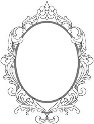 DJEČJI VRTIĆ OGLEDALCEERNESTINOVO